Fiche d’inscription stage ouvert à tous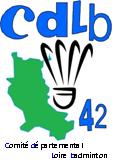 Le 27 Février 2020  A St GalmierNom du club : Responsable :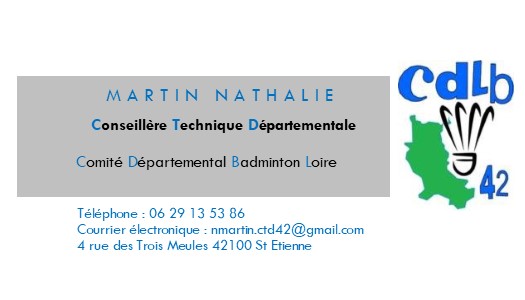 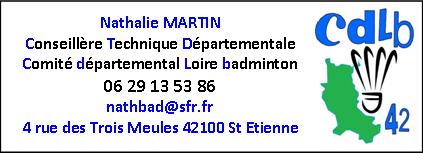 NOMPRENOMCatégorie